Comune di Soragna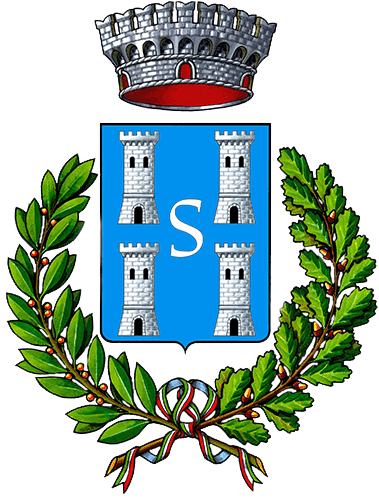 Provincia di ParmaAllo Sportello unicoper l’edilizia del Comune di............................................................... Prima della presentazione del Permesso di costruire Contestualmente alla presentazione del Permesso di costruireIl/La sottoscritto/a .........................................................................................................................................., nato/a a ..............................................................................................................................., il ....../....../............, residente in ..............................................................., via ..............................................................., n. ............., C.F. ............................................................., tel. ..........................................., PEC .........................................., email ................................................................avendone titolo, in qualità di proprietario	 usufruttuario	 superficiario altro titolo ....................................................................................................................ed in relazione a quanto previsto del Testo unico per l’edilizia DPR n. 380/01 e s.m.i.FA SIN D’ORA PRESENTEche intende eseguire i lavori relativi agli interventi edilizi indicati nel seguente prospetto e negli elaborati tecnico/progettuali allegati, con il Permesso di costruire:Nel particolare:In considerazione che l’immobile (area) su cui in futuro si intende intervenire è sottoposto ai seguenti vincoli normativi (di competenza:   di altre amministrazioni -  del Comune in indirizzo), ovvero: 	,per i quali è prescritta, prima di poter dar corso ai lavori, l’acquisizione degli atti di assenso comunque denominati da parte dell’amministrazione preposta alla loro tutela, i quali, così come previsto dalla legge, non sono sostituibili dall’asseverazione del tecnico progettista abilitato.Visto l’allegato progetto redatto in data ....../....../............, dal/dalla .............................................................., nato/a a .........................................................................................................., il ....../....../............, residente in ................................................................................., via ........................................................., n. ...................., iscritto/a all’ordine/albo degli/dei ........................................................... di ......................................................... al n. ............................... dal .........................................................., codice fiscale ............................................ costituito dai seguenti elaborati: .......................................................................................................................... ............................................................................................................................................................................. ............................................................................................................................................................................;Visto che il d.P.R. 6 giugno 2001, n. 380 e s.m.i., che ammette la facoltà, per il/la sottoscritto/a interessato/a, di far presentare direttamente allo Sportello unico in indirizzo l’istanza per il rilascio dei suindicati atti di assenso comunque denominati alle amministrazioni/uffici competenti in relazione ai vincoli normativi presenti sull’immobile su cui in futuro si intende intervenire.Tutto ciò premesso e considerato, con la presente:RICHIEDEallo Sportello unico in indirizzo di attivarsi direttamente o trasmettere la dovuta istanza, (secondo il caso) (con allegati i relativi elaborati progettuali) alle amministrazioni e agli uffici competenti, affinché possano essere acquisiti tutti gli atti di assenso necessari per poter eseguire l’intervento edilizio a seguito del rilascio del titolo abilitativo.Qualora i necessari atti di assenso/nulla osta non vengano acquisiti entro i termini di legge, si chiede sin d’ora di indire la dovuta conferenza di servizi ai sensi degli artt. 14 e segg. della legge 7 agosto 1990, n. 241 e s.m.i., al fine di ottenerli secondo detta procedura.Il/La sottoscritto/a:DICHIARAai sensi dell’art. 47 del d.P.R. 28 dicembre 2000, n. 445, di avere titolo all’esecuzione dell’intervento progettato ai sensi dell’art. 23, comma 1, del T.U. dell’edilizia approvato con d.P.R. 6 giugno 2001, n. 380 e s.m.i., in qualità di ................................................................................................................................................................................................di essere informato, tramite apposita informativa resa disponibile dall’ente a cui è indirizzato il presente documento, ai sensi e per gli effetti degli articoli 13 e seg. del Regolamento Generale sulla Protezione dei Dati (RGPD-UE 2016/679), che i dati personali raccolti saranno trattati, anche con strumenti informatici, esclusivamente nell’ambito del procedimento per il quale la presente istanza/dichiarazione viene resa.............................................., lì ....../....../............IL/LA RICHIEDENTE.................................................................Allegati:............................................................................................................................................................................. RICHIESTA DI PROVVEDERE ALL’ACQUISIZIONE DEGLI ATTI DI ASSENSO NECESSARI PER ESEGUIRE INTERVENTO EDILIZIO, CON IL PERMESSO DI COSTRUIRE.DESCRIZIONE DEI LAVORI................................................................................................................................................................................................................................................................................................................................................................................................................................................................................................................................................................................UBICAZIONE DELL’IMMOBILE........................................................................................................................................................................................................................................................................................ESTREMICATASTALIFoglio ........................... Mappali ..................................................................................................................................................................................................................................IMPRESA CUI INTENDE AFFIDAREI LAVORI........................................................................................................................................................................................................................................................................................Cod. Fisc. ................................................................. tel. ...................................................DIRETTORE DEI LAVORI (Progettista)............................................................................................................................................ email ................................................................. tel. ................................................................................................................................................................................................................................................................................................................................................................................La presente richiesta è stata presentata allo Sportello unico per l’edilizia in indirizzo il giorno ....../....../............
come attestato dalla ricevuta n. ........................ rilasciata il ....../....../.............